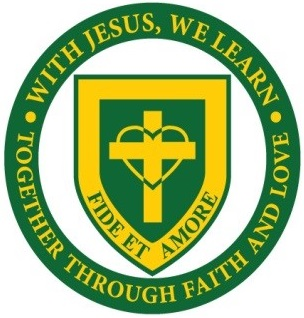 St Mary’s Catholic Primary SchoolRockingham Close, Uxbridge, UB8 2UATel: 01895 232814http://www.st-marys.hillingdon.sch.uk/1 CLASS TEACHER REQUIREDMain Pay Scale RangeOne permanent post required for September2021St. Mary’s Catholic Primary School is near the centre of Uxbridge which has good transport links. St. Mary’s is a small school with a community feel. Staff are very supportive of each other and work closely as a team. The children are all very friendly and well behaved, the school has an inclusive environment and we have high expectations for all our children.We are looking for:A teacher who is a practising Catholic or is empathetic to teachings of the Catholic faith Is committed to high standards and supporting school improvementHas excellent classroom managementAn enthusiastic and motivated class teacherA teacher who will work as part of our teamA teacher who will be fully inclusive of all childrenAn effective communicator with colleagues and parentsIn return we can offer:A warm and welcoming School CommunityA dedicated team of staff who support each otherA climate where everybody is committed to continuous improvement of the school.Supportive Parents and GovernorsPolite and happy childrenExcellent professional development opportunitiesSafeguarding and promoting the welfare of all children is paramount and all staff are expected to share this commitment.
Any offer of employment is subject to two satisfactory professional references, an enhanced Disclosure and Barring Services check (DBS)We strongly recommend that you visit our school, please telephone, Miss Shevlin on 01895 232814, to arrange a convenient time.Closing Date: noon on Friday  14th MayInterviews are expected to be held during week commencing 17th of May